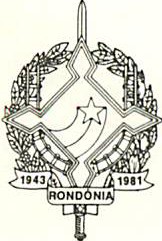 DECRETO Nº2597 DE 12 DE MARÇO DE 1985ABRE CRÉDITO SUPLEMENTARNO ORÇAMENTO VIGENTE.O GOVERNADOR DO ESTADO DE RONDÔNIA, no uso de suasatribuicões legais e com fundamento no item I do Artigo 4º da Lei nº 38 de dezembro de 1984.DECRETA:Art. 1º - Fica aberto um crédito suplementar no valor de Cr$ 470.000.000 (Quatrocentos e Setenta Milhões de Cruzeiros) a Secretaria de Estado da Saúde, observando-se as classificações institucionais, econômicas e funcional-programatica na seguinte discriminação:SUPLEMENTA17.00- Secretaria de Estado da Saúde17.01 - Secretaria de Estado da Saúde4130.00 - Investimentos em Regime de ExecuçãoPROJETO/ATIVIDADEEspecialTOTALCAPITAL470.000.000470.000.000TOTAL17.01.1375428.2.127-Manutenção das atividades hospitalares e serviços básicos de saúdeTOTAL470.000.000	470.000.000470.000.000REDUÇÃO17.00- Secretaria de Estado da Saúde17.01 - Secretaria de Estado da Saúde4110.00- Obras e InstalasõesTOTAL470 .000 .000470 .000.000PROJETO/ATIVIDADE 17.01.1375025.1.091-Expansãoda Rede Física de Saúde.TOTALCAPITAL	TOTAL470.000.000	470.000.000470.000,000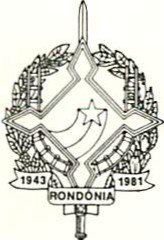 Art. 2º - O valor do presente crédito será coberto com recursos de que trata o inciso III. Do § 1º Art. 43 da Lei Federal 4.320 de 17.03.64.Art. 3º - Fica alterada a Programação das Quotas Trimestrais no Orçamento Vigente dessa unidade orçamentária estabelecida pelo Decreto nº 2.561 de 13 de dezembro de 1 984, conforme discriminação:I TRIMESTRE II TRIMESTRE III TRIMESTRE IV TRIHESTRETOTALArt. 4º - Este Decreto estrará em vigor na da data de sua publicação.JORGE TEIXEIRA DE OLIVEIRA                                                                     GOVERNADOR.                            JOSÉ ADELINO DA SILVA                        SECRETÁRIO DE ESTADO DA SAÚDE